Приложение № 11 к плану ФХД на 2019годПрейскурант цен на готовые блюда буфета 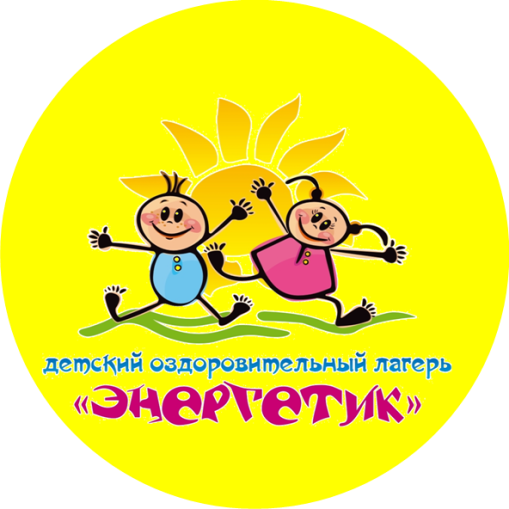 Менюна 2020г.МенюМенюМенюМенюМенюМенюМенюМенюМенюМенюМеню№ п/пНаименование блюдаСтоимость (руб.)I. Салаты I. Салаты I. Салаты 1"Коктейль" 100гр (ветчина, сыр, яйцо, огурец свежий, майонез)52-002"Зимний" 100гр (ветчина, яйцо вареное, огурец консервированный, лук, зеленый горошек, картофель отварной)34-003"Столичный" 100гр (картофель отварной, курица отварная, огурцы соленые, яйцо вареное, зеленый горошек, майонез)41-004"Княжеский" 100гр (язык говяжий отварной, бекон, огурцы маринованные, шампиньоны обжаренные с луком, майонез, помидор Черри, яйцо перепелиное отварное)100-005С копченой куриной грудкой  100гр (куриная копченая грудка, перец болгарский, морковь по- корейски, майонез)51-006"Греческий" 100гр (помидор свежий, огурец свежий, перец болгарский свежий, сыр Фета, салат листовой, базилик, лук красный, маслины, оливки, масло оливковое)61-007«Морской в тарталетках» 60гр(крабовые палочки, яйцо, креветки маринованные, красная икра, майонез)42-008Из морепродуктов 100гр (креветки, авокадо, салат листовой, сыр Пармезан, кедровые орехи, лимон, помидор Черри, масло оливковое)215-009Сельдь с овощами 100гр (сельдь слабосоленая, свекла отварная, морковь отварная, зеленый горошек, майонез)40-0010"Витаминный" 100гр (капуста свежая, морковь свежая, яблоко, сахар, масло растительное)27-0011Свекла с черносливом 100гр (свекла отварная, чернослив, грецкие орехи, сметана)97-0012"Весенний" 2 100гр (огурец, помидор, капуста, зелень, майонез или масло растительное)35-0013"Весенний"  100гр (огурец, помидор, перец болгарский, зелень, майонез или масло растительное)43-0014"Летний" 100гр (картофель отварной, огурец свежий, помидор свежий, лук зеленый, зеленый горошек, яйцо вареное, сметана)37-0015Картофельный с грибами 100гр (картофель отварной, лук репка, грибы маринованные, майонез)34-0016Картофельный с огурцом 100гр (картофель отварной, морковь отварная, лук репка, огурцы соленые, масло растительное) 16-0017Винегрет 100гр (картофель отварной, свекла отварная, морковь отварная, огурцы соленые, лук репка, масло растительное)Винегрет 100гр (картофель отварной, свекла отварная, морковь отварная, огурцы соленые, лук репка, масло растительное)20-0018Витаминный с огурцом 100гр (капуста свежая, морковь свежая, огурец свежий, масло растительное)30-0019«Морской» 100гр(крабовые палочки, яйцо, кукуруза, лук репка, майонез)40-0020Крабовый 100гр ( крабовые палочки, кукуруза консервированная, рис, лук репчатый, яйцо, майонез)35-0021«Калейдоскоп» 100гр (огурец свежий, сыр, грудка куриная копченая, шампиньоны, яйцо, майонез)70-0022Кальмаровый в тарталетках 60гр(кальмары, перец болгарский, лук репчатый, капуста Пекинская, зелень, майонез)45-0023«Праздничный» 100гр(грудка куриная вареная, ветчина, яблоко свежее, ананас консервированный, огурец свежий, сыр, зелень, майонез)55-0024«Сельдь под шубой» 100гр ( сельдь соленая, свекла вареная, морковь вареная, лук репчатый, картофель отварной, яйцо, майонез)47-0025«Фасоль с сухариками» 100гр (фасоль красная в том. соусе консервированная, сухарики ржаные, чеснок, майонез)33-0026«Цезарь с куриным филе» 100гр (филе куриное отварное, салат Романо, сыр Пармезан, сухарики пшеничные, помидор Черри, соус Цезарь, зелень)120-0027«Мясной» 100гр (говядина отварная, картофель, огурец свежий, яйцо, майонез)49-0028«Мясной-2» 100гр (язык говяжий, картофель, огурец свежий, яйцо, майонез)58-0029«Онежский» 100гр (язык свиной, грудка куриная отварная, огурец соленый, шампиньоны маринованные, зелень, горчица, майонез)84-0030«Надежда» 100гр ( колбаса п\к, морковь, лук репчатый, чеснок, яблоки, сыр, зелень, майонез) 41-0031«Провансаль» 100гр ( капуста свежая, морковь свежая, уксус, сахар, масло растительное, клюква, перец болгарский)18-0032«Огонёк» 100гр (морковь свежая, сыр, чеснок, яйцо, зелень, майонез)35-0033«Пикник» 100гр (ананас консервированный, грудка куриная, лук зеленый, сыр, шампиньоны свежие, масло растительное, майонез)70-0034«Морская фантазия» 100гр(кальмар копченый, перец болгарский, лук зелёный, салат Пекинский, зеленый горошек консервированный, майонез)58-0035«Пикантный» 100гр(помидор свежий, яблоки красные, сыр, сметана, лимон, зелень, соевый соус, майонез)55-0036«Скиф» 100гр (ветчина, говядина отварная, язык говяжий, помидор свежий, огурец свежий, киви, майонез)83-0037«Нежный с кальмарами» 100гр (кальмары, яйцо, кукуруза консервированная, яблоки красные, зелень, майонез)62-0038«Невеста» 100гр (кальмары, яйцо, редис Дайкон, капуста Пекинская, зелень, майонез)65-0039«Морячка» 100гр (кальмары, лук репчатый, шампиньоны, крабовые палочки, огурцы соленые, яйцо, сыр, зелень, майонез)85-0040«Крабик» 100гр (кукуруза, китайская капуста, крабовые палочки, лук репка, майонез)40-0041«Весна» 100гр (огурец свежий, китайская капуста, помидор свежий, майонез или масло растительное)45-00II. Холодные закускиII. Холодные закускиII. Холодные закуски1Помидоры фаршированные сыром 130гр70-002Помидоры фаршированные яйцом и луком150гр65-003Помидоры фаршированные грибами150гр77-004Шампиньоны фаршированные сыром и орехами 120гр130-005Рулет из ветчины с сыром 100гр67-006Рулет из баклажан с сыром 100гр59-007Рулет из баклажан с морковью 100гр47-008Язык говяжий с хреном 30гр60-009Ассорти сырное 60гр75-0010Ассорти сырное с орехами и медом 60/30/20гр170-0011Ассорти мясное 60гр (карбонат, грудинка, колбаса п/к)65-0012Ассорти рыбное 60 гр (форель с/с, рыба масляная)150-0013Ассорти овощное60гр (помидор. огурец, перец болгарский)45-0014Красная икра в тарталетках 18гр52-0015Бутерброд с красной икрой 45 гр58-0016Бутерброд с колбасой 70гр52-0017Бутерброд с сыром 60гр30-0018Разносол русский 100гр (огурцы соленные, помидоры маринованные, капуста квашенная, морковь по-корейски, грибы соленные, маринованные)50-0019Сельдь соленая 35гр30-0020Креветки с соусом 50/20гр (креветки, майонез, зелень, чеснок)245-0021Гренки ржаные со шпротами 100гр31-0022Канапе с колбасой 35гр(колбаса п/к, хлеб ржаной, огурец свежий)19-0023Канапе с сыром 30гр(сыр, виноград, оливка)22-0024Закуска «Русское чудо» 150гр (ветчина, грудка куриная, колбаса п\к, чеснок, зелень, зеленый горошек, кукуруза консервированная. Морковь, желатин)52-0025«Заливное из языка» 100гр 82-0026«Заливное из рыбы» 100гр43-0027«Заливное из говядины» 50\75гр83-0028Морковь по-корейски 100гр13-5029«Корзиночки из помидоров» 50гр52-00III. Первые блюдаIII. Первые блюдаIII. Первые блюда1Суп овощной с говядиной, сметаной 25/350/10гр67-002Суп овощной с курицей, сметаной 25/350/10гр50-003Суп гороховый с говядиной 25/350гр55-004Суп картофельный с макаронными изделиями 25/350гр60-005Суп картофельный с макаронными изделиями  с курицей 25/350гр50-006Суп картофельный с мясными фрикадельками 35/350гр74-007Суп картофельный с рыбой 45/350гр76-008Суп картофельный с яйцом 25/350гр75-009Суп картофельный с крупой 25/30гр65-0010Суп Крестьянский с крупой говядиной и сметаной 25/350/10гр58-0011Рассольник Петербургский с говядиной и сметаной 25/350/10гр76-0012Щи из свежей капусты с картофелем с говядиной, сметаной 25/350/10гр65-0013Щи рыбные со сметаной 25/350/10гр68-0014Щи с рыбными консервами со сметаной 60/350/10гр50-0015Борщ с капустой и картофелем25/350/10гр69-0016Борщ с курицей, сметаной 25/350/10гр51-0017Солянка 400гр150-0018Уха рыбацкая с судаком 400гр375-00IV. Вторые блюдаIV. Вторые блюдаIV. Вторые блюда4.1. Мясные блюда4.1. Мясные блюда4.1. Мясные блюда1Мясо по-мексикански 120гр (филе куриное, помидор, перец болгарский, сыр, майонез) 83-002Мясо по-техасски 150гр (свинина, шампиньоны, лук репка, сыр, майонез)164-003Мясо по-французски 150гр (свинина, лук репчатый, помидор, зелень, сыр, майонез)98-004Мясо по-берлински 100гр(свинина, сыр, огурцы соленые, майонез)106-005Мясо  «Медвежьи ушки» 120гр ( Филе куриное, сыр, ананас конс, зелень, майонез)77-006Курица тушенная в соусе 150/75гр 120-007Курица отварная150гр115-008Голень куриная жаренная 75гр59-009Голени куриные обжаренные в кисло-сладком соусе 75\30гр78-0010Филе куриное с грибами 100гр65-0011«Куриная грудка в яйце» 75гр45-0012Мясо на шпажках 150гр120-0013Голубцы с мясом и рисом 316гр102-0014Голубцы с майонезом 246гр98-0015Перец фаршированный мясным фаршем 200гр140-0016Котлета куриная 100гр50-0017Котлета мясная 100гр75-0018Бефстроганов 75/75гр117-0019Ромштекс 100гр110-0020Рулет мясной с луком и яйцом 142гр85-0021Рулет куриный с яйцом и зеленью 100гр90-0022Тефтели в соусе 115/75 гр85-0023Фрикадельки тушеные в сметанном соусе 110\75гр110-0024Печень по-строгановски 100/75гр115-0025Сосиски, сардельки отварные 100гр48-0026Гуляш куриный 75/100гр64-0027Гуляш мясной 75/100гр108-0028Гуляш свиной 75/100гр102-0029Поджарка 135гр145-0030Капуста, тушенная с курицей 280гр 104-0031Плов с мясом 50/200гр84-0032Плов с курицей 270гр54-0033Жаркое по-домашнему 300гр106-0034Жаркое с грибами по-русски 250гр133-0035Жаркое по-домашнему со свининой 300гр106-0036Вермишелевая запеканка с мясом 250гр95-0037Картофельная запеканка с мясом 250гр107-0038Картофельная запеканка с фаршем 250гр68-0039Азу 300гр100-0040«Люля-кебаб» 70гр88-004.2. Рыбные блюда4.2. Рыбные блюда4.2. Рыбные блюда1Рыба, припущенная под маринадом 75/50гр61-002Рыба запеченная 100гр (пикша)67-003Рыба в кляре 100гр (пикша)68-004Рыба, запеченная в фольге с морковью 120гр (горбуша)95-005Рыба, запеченная в фольге с помидором 120гр (горбуша)100-006Рыба, запеченная на подложке 120гр (горбуша)130-007Рыба, запеченная на подложке 120гр (семга, форель)260-008Котлеты, биточки рыбные 100гр55-009Котлета из горбуши в хлебной крошке 100гр70-0010Котлета «Питерская» 140гр (горбуша)86-0011Рыба, запеченная с яйцом 140гр (пикша)87-0012Пикша в фольге с овощами 120гр121-0013Горбуша жареная с грибами 150гр134-0014Горбуша жареная с луком 100гр80-0015Горбуша запеченная в сырной шубке 100гр93-0016«Рыба запеченная с сыром и яйцом» 100гр (горбуша)80-0017«Рыба запеченная с сыром и яйцом» 100гр (пикша)71-004.3. Блюда из овощей и грибов4.3. Блюда из овощей и грибов4.3. Блюда из овощей и грибов1Рагу овощное 255гр 52-002Грибы, тушенные с луком 100гр52-003Перец фаршированный овощами 150гр70-004Картофель тушеный с овощами 250гр43-005Зразы картофельные 200\5гр42-004.4. Жульены4.4. Жульены4.4. Жульены1Жульен грибной 100гр155-002Жульен из куриного филе 100гр64-003Жульен из языка 100гр134-00V. ГарнирыV. ГарнирыV. Гарниры1Макароны отварные 200/10гр15-002Рис отварной 200/10гр16-003Греча отварная 200/10гр20-004Гороховое пюре 200/10гр19-005Картофель, отварной с зеленью 220гр45-006Картофельное пюре 210гр39-007Картофель в молоке 200гр33-008Капуста тушенная 200гр45-009Картофель жаренный 220гр47-00VI. Вспомогательные блюдаVI. Вспомогательные блюдаVI. Вспомогательные блюда1Омлет натуральный 80гр30-002Омлет с сыром 90гр44-003Омлет смешанный с мясными продуктами 100гр45-004Запеканка из творога со сгущенным молоком 150/25гр105-005Запеканка из творога с морковью 150\25гр100-006Запеканка рисовая с творогом 200\25гр65-005Пудинг из творога со сгущенным молоком 150/25гр94-006Сырники из творога со сгущенным молоком 150/25гр112-007Хлеб  ржаной 100гр10-008Хлеб  белый 100гр10-00VII. ДесертыVII. ДесертыVII. Десерты1"Фруктовый" 100гр (апельсин, яблоко, киви, банан, груша, йогурт, сгущенное молоко)32-002Фрукты в вазе  250гр(мандарины, виноград)115-003Фрукты в вазе-1 350гр(мандарины, виноград, яблоки, груши)130-004Фрукты в вазе-2 350гр(мандарины, виноград, персики, нектарины, киви)115-005Фрукты в вазе-3 600гр(мандарины, виноград, арбуз, дыня, киви)135-006Лимон с сахаром 35гр7-007Мороженое с шоколадом 100/20гр32-008Мороженое с грецкими орехами 100/20гр81-009Мороженое с фруктами 100/30гр45-00VIII. ВыпечкаVIII. ВыпечкаVIII. Выпечка1Пирог с капустой и яйцом 100гр17-002Пирог с картофелем и луком 100гр17-003Пирог с курагой и повидлом 100гр21-004Пирог с курагой 100гр32-005Пирог с рыбными консервами и рисом 100гр21-006Пирог с вишней 100гр45-007Пирог с мясом 100гр (фарш куриный)27-008Пирог с мясом-2 100гр (говядина)64-009Пирог с мясом и рисом 100гр 56-0010Пирог с зеленым луком и яйцом 100гр30-0011Пирог с рыбой 100гр35-0012Пирог с печенью 100гр33-0013Сосиска в тесте 100гр32-0014Беляш с куриным фаршем 100гр35-0015Плюшка 65гр10-0016Ватрушка с творогом 100гр37-0017Пицца с курицей и ветчиной 1000гр580-0018Пицца с курицей и ветчиной 500гр290-0019Пицца с курицей и ветчиной 100гр58-0020Пицца с курицей и грибами 1000гр600-0021Пицца с курицей и грибами 500гр300-0022Пицца с курицей и грибами 100гр60-0023Пицца Неаполитанская 100гр60-0024Блины дрожжевые со сгущенным молоком 150/25гр50-0025Блинчики со сгущенным молоком 100/25гр38-0026Блинчики с мясом 200гр64-0027Блинчики с кальмарами 200гр170-0028Блинчики с курицей и грибами 190гр108-0029Оладьи со сметаной 150/25гр39-0030Оладьи со сгущенным молоком 150/25гр37-0031Гамбургер с колбасой 50гр37-0032Гамбургер 160гр85-0033Хот – Дог 160гр72-0034Пончики в сахарной пудре 150гр22-0035Сочень с творогом 100гр45-0036Слоеный пирог с зеленым луком и яйцом 100гр59-0037Слоеный пирог с яблоками 100гр46-0038Слоеный пирог с печенью 100гр58-0039Слоеный пирог с вишней 100гр57-0040Слоеный пирог с рыбой 60гр45-0041Слоеный пирог с курагой и повидлом 60гр29-0042Слоеный пирог с капустой и яйцом 60гр23-0043Слоеный пирог с картофелем и луком 60гр22-0044Слоеный пирог с сыром и ветчиной 60гр35-0045Слоеный пирог с сыром 60гр36-0046Слоеный пирог с творогом 60гр31-0047Слоеный пирог со сгущенкой 60гр27-0048Сосиска в тесте жаренная 100гр33-0049Жаренный пирог с мясом и рисом 100гр58-0050Жаренный пирог с мясом 100гр(фарш куриный)28-0051Жаренный пирог с мясом - 2 100гр(говядина)65-0052Жаренный пирог с капустой и яйцом 100гр23-0053Жаренный пирог с картофелем и луком 100гр20-0054Жаренный пирог с рыбными консервами и рисом100гр23-00IX. Каши молочныеIX. Каши молочныеIX. Каши молочные1Каша молочная пшенная 250/10гр29-002Каша молочная манная 250/10гр26-003Каша молочная овсяная 250/10гр25-004Каша молочная рисовая 250/10гр30-005Каша молочная Дружба 250/10гр30-006Каша молочная Здоровье 250/10гр(крупы ячневая, гречневая, геркулес)28-007Каша молочная Фантазия 250/10гр(рис, пшено, крупа гречневая)29-00X. НапиткиX. НапиткиX. Напитки1Кофейный напиток 200гр15-002Какао с молоком 200гр15-003Компот из сухофруктов 200гр15-004Компот из свежих яблок 200гр12-005Компот из вишни 200гр24-006Чай с сахаром 200гр (заварной)3-007Чай с лимоном 200гр(заварной)5-008Кисель 200гр8-009Морс из свежемороженных ягод 200мл16-0011Компот  из ягод 200гр (клюква, черная смородина)16-0012Компот из лимона 200гр10-0010Сок 200мл30-0011Сок 500мл75-0012Минеральная вода 0,5л43-0013Чай в пакетиках 1пак9-0014Кофе в пакетиках 1пак27-0015Сливки 10гр12-0016Сахар рафинад 10гр2-0017Глинтвейн 200гр66-00